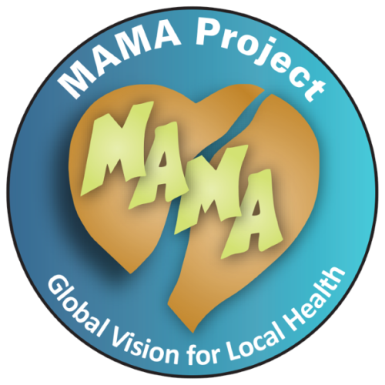 Health Information